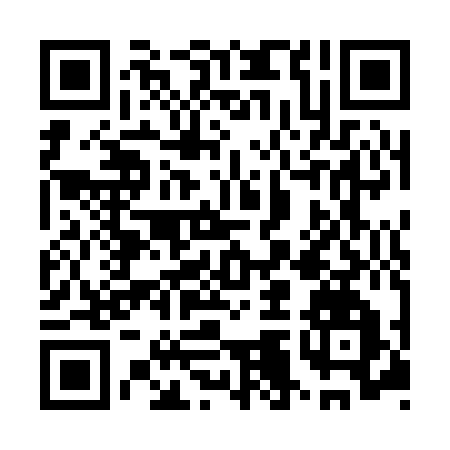 Ramadan times for Gualeguaychu, ArgentinaMon 11 Mar 2024 - Wed 10 Apr 2024High Latitude Method: NonePrayer Calculation Method: Muslim World LeagueAsar Calculation Method: ShafiPrayer times provided by https://www.salahtimes.comDateDayFajrSuhurSunriseDhuhrAsrIftarMaghribIsha11Mon5:275:276:511:044:357:167:168:3512Tue5:285:286:521:044:347:157:158:3313Wed5:295:296:521:034:347:147:148:3214Thu5:305:306:531:034:337:127:128:3015Fri5:315:316:541:034:327:117:118:2916Sat5:325:326:551:024:317:107:108:2817Sun5:335:336:551:024:317:087:088:2618Mon5:345:346:561:024:307:077:078:2519Tue5:345:346:571:024:297:067:068:2320Wed5:355:356:581:014:287:047:048:2221Thu5:365:366:581:014:277:037:038:2122Fri5:375:376:591:014:277:027:028:1923Sat5:385:387:001:004:267:007:008:1824Sun5:385:387:011:004:256:596:598:1625Mon5:395:397:011:004:246:586:588:1526Tue5:405:407:0212:594:236:566:568:1427Wed5:415:417:0312:594:226:556:558:1228Thu5:415:417:0312:594:216:546:548:1129Fri5:425:427:0412:594:206:526:528:1030Sat5:435:437:0512:584:206:516:518:0831Sun5:445:447:0612:584:196:506:508:071Mon5:445:447:0612:584:186:496:498:062Tue5:455:457:0712:574:176:476:478:043Wed5:465:467:0812:574:166:466:468:034Thu5:465:467:0812:574:156:456:458:025Fri5:475:477:0912:574:146:436:438:016Sat5:485:487:1012:564:136:426:427:597Sun5:485:487:1112:564:126:416:417:588Mon5:495:497:1112:564:116:406:407:579Tue5:505:507:1212:554:116:386:387:5610Wed5:505:507:1312:554:106:376:377:55